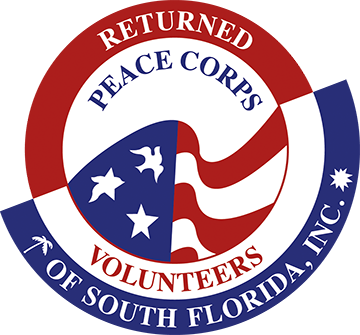 Minutes of the meeting of the Board of Directors ofReturned Peace Corps Volunteers of South Florida, Inc. onOctober 16, 2021.Present: Directors: Vincent; Whitmyre; Garcia; Zell; Lamberts; Phares; Blare; Marzo; Paris. Absent: Directors Lord; Hancock.President Garcia called the meeting to order and appointed Director Zell Acting Secretary and asked him to conduct the election of officers. The following were nominated for the office shown and unanimously elected:David Garcia PresidentJamilette Marzo Vice PresidentMary Lamberts SecretaryMarvin Hancock TreasurerLarry Geiter ControllerThere being no further business, the meeting was adjourned.Respectfully submittedGreg ZellActing Secretary.